ПрокуратураКолпинского района Санкт-Петербургаразъясняет: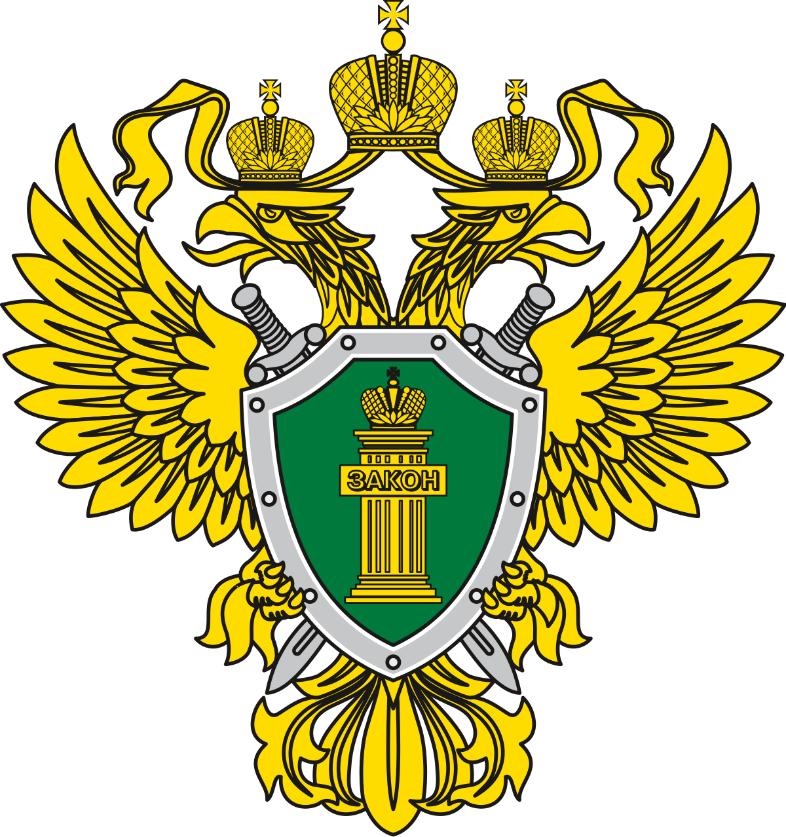 Ответственность за падение детей из оконВ теплый период времени года учащаются случаи падения детей из окон жилых домов. В прошлом году в Колпинском районе зафиксировано 1 случай выпадения. К сожалению, в текущем году уже имеет место 1 факт выпадения ребенка из окна.Основными причинами травмирования детей являются: недостаток контроля взрослыми за поведением детей; рассеянность домочадцев, забывающих закрывать окна на период их отсутствия; наличие на окнах противомоскитных сеток, создающих мнимую иллюзию закрытого окна; неправильная расстановка мебели в квартире, дающая возможность детям самостоятельно забираться на подоконники. Указанные ошибки могут привести к серьезной трагедии, а также гибели малолетних.Кроме того, по действующему законодательству родители несут уголовную и административную ответственность за сохранение жизни и здоровья своих несовершеннолетних детей. В случае падения детей из окон родители подлежат привлечению по   ст. 5.35 КоАП РФ «Неисполнение родителями или иными законными представителями несовершеннолетних обязанностей по содержанию и воспитанию несовершеннолетних», а также по ст. 109 УК РФ «Причинение смерти по неосторожности», по ст. 118 УК РФ «Причинение тяжкого вреда здоровью по неосторожности», по ст. 125 УК РФ «Оставление в опасности», в зависимости от наступивших последствий.Будте внимательны, берегите детей!